COURSE TEXTBOOK LIST INFORMATION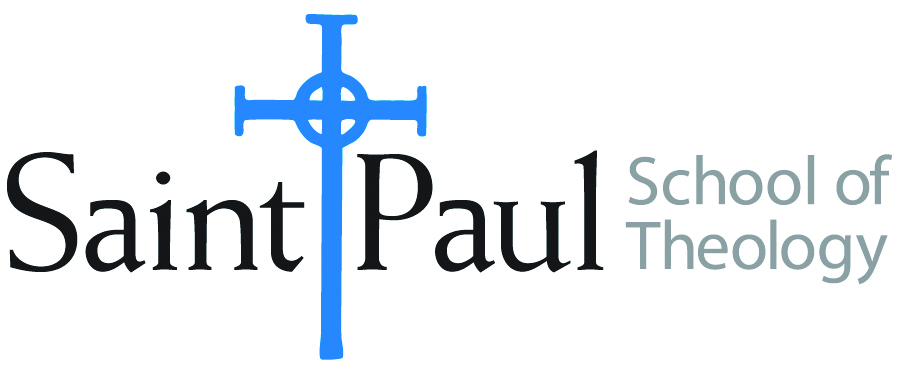 FACULTY INSTRUCTIONSFACULTY INSTRUCTIONSSTUDENT INSTRUCTIONS(Both Campuses)STUDENT INSTRUCTIONS(Both Campuses)For each semester taught, faculty should complete and submit a new form each time the course is taught and returned. Forms are due by the first day of registration for a given term.  DESKCOPY – ordered by faculty and adjuncts at a $200 max for 1st time use of text per course.  Please fill out an Expense Reimbursement Form, attach all actual/delivered receipts, return via email or mail, and this should be reimbursed with your first stipend payment (or next payroll payment)For each semester taught, faculty should complete and submit a new form each time the course is taught and returned. Forms are due by the first day of registration for a given term.  DESKCOPY – ordered by faculty and adjuncts at a $200 max for 1st time use of text per course.  Please fill out an Expense Reimbursement Form, attach all actual/delivered receipts, return via email or mail, and this should be reimbursed with your first stipend payment (or next payroll payment)Students may acquire textbooks by ordering online via Amazon or other book retailer and having books shipped to them.  Regardless of shopping / ordering method, students may check Cokesbury online for discount on text and certain texts may be sent free delivery. Students may acquire textbooks by ordering online via Amazon or other book retailer and having books shipped to them.  Regardless of shopping / ordering method, students may check Cokesbury online for discount on text and certain texts may be sent free delivery. COURSE INSTRUCTOR(S)Kris KvamKris KvamKris KvamCOURSE NUMBER & SECTIONTHL 425 On LineTHL 425 On LineTHL 425 On LineCOURSE NAMEChrist and SalvationChrist and SalvationChrist and SalvationCOURSE SEMESTER & YEAR  Fall Semester, 2022Fall Semester, 2022Fall Semester, 2022DATE OF SUBMISSIONMarch 3, 2022March 3, 2022March 3, 2022BOOK TITLE and EDITION(include subtitle if applicable)BOOK TITLE and EDITION(include subtitle if applicable)AUTHOR(S)# of PAGES to be readPUBLISHER and  DATE13-Digit ISBN(without dashes)LIST PRICE(est)1Cur Deus Homo  (Why the God Human) [often bundled with Proslogium and other texts as in Deane’s Saint Anselm: Basic Writings or Fairweather’s A Scholastic MiscellanyAnselm of Canterbury 116$ 6.00 used2   The Cross and the Lynching TreeCone, James H. 204Orbis: 2013  9781626980051$11.00 used3Knowing Christ Crucified: The Witness of African American Religious ExperienceCopeland, M. Shawn 176Orbis: 2018  9781626982987$12.00 used4   Jesus Wept: The Significance of Jesus’ Laments in the New TestamentEklund, Rebekah 172Bloomsbury: 2015  9780567671820$34.00 from Bloomsbury; 45.00 used. 5Consider Jesus: New Waves of Renewal in ChristolotyJohnson, Elizabeth A.  150Crossroads: 1990  9780824511616$ 4.00, used6   Imagining RedemptionKelsey, David H.  106Westminster: 2005  9780664228897 $ 6.00 used7  Jesus the Savior: The Meaning of Jesus Christ for Christian FaithPlacher, William C.  221Westminster: 20019780664223915$ 4.00 usedTOTAL Number of Pages to Be ReadTOTAL Number of Pages to Be ReadBOOK TITLE and EDITION(include subtitle if applicable)BOOK TITLE and EDITION(include subtitle if applicable)BOOK TITLE and EDITION(include subtitle if applicable)AUTHOR(S)# of PAGES to be readPUBLISHER and  DATE13-Digit ISBN(without dashes)LIST PRICE(est)1122